REAL FEDERACIÓN ESPAÑOLA DE TAEKWONDO FORMULARIO DE INSCRIPCION STAGE  COMBATE 2019CLUB	TERRITORIALSTAGE QUE SOLICITA	 STAGE 19 AGOSTO al 25  AGOSTO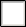 Adjuntar copia ingreso y autorización paterna para menores de edad.enviar a enacional@fetaekwondo.netNº Cta: Sabadell: ES60 0081 7314 4600 0147 2748  Derechos de inscripción y participación: 350€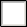 email y teléfonoVºBº PRESIDENTE CLUB	VºBº PRESIDENTE TERRITORIALDEPORTISTANº LICENCIAFECHA CADUCIDADCLUB DE LA LICENCIACATEGORIA(CADETE- JUNIOR....)PESO